Selwood Academy Pupil Premium Strategy Statement2022-2023This statement details our school’s use of pupil premium (incl. Recovery Premium for the 2022 to 2023 academic year) funding to help improve the attainment of our disadvantaged pupils. It outlines our pupil premium strategy, how we intend to spend the funding in this academic year and the effect that last year’s spending of pupil premium had within our school. School overviewFunding overview Part A: Pupil premium strategy planStatement of IntentChallengesThis details the key challenges to achievement that we have identified among our disadvantaged pupils.Intended outcomes This explains the outcomes we are aiming for by the end of our current strategy plan, and how we will measure whether they have been achieved.Activity in this academic yearThis details how we intend to spend our pupil premium (and recovery premium funding) this academic year to address the challenges listed above.Teaching (for example, CPD, recruitment and retention)Budgeted cost: £ 151,785Targeted academic support (for example, tutoring, one-to-one support structured interventions) Budgeted cost: £ 50,000Wider strategies (for example, related to attendance, behaviour, wellbeing)Budgeted cost: £ 152,000Part B: Review of outcomes in the previous academic yearPupil premium strategy outcomesThis details the impact that our pupil premium activity had on pupils in the 2021 to 2022 academic year. DetailDataSchool nameSelwood AcademyNumber of pupils in school 613  Proportion (%) of pupil premium eligible pupils27%Academic year/years that our current pupil premium strategy plan covers 2022-2023Date this statement was publishedSeptember 2022Date on which it will be reviewedJuly 2023Statement authorised byDaniel JeffriesPupil premium leadDave FinlayTrustee leadKyrstie KirkwoodDetailAmountPupil premium funding allocation this academic year£186,785Recovery premium funding allocation this academic year£138,000National Tutoring program funding£29,000Total budget for this academic yearIf your school is an academy in a trust that pools this funding, state the amount available to your school this academic year£353,785Challenge numberDetail of challenge 1 Attainment ReadingA significant gap in attainment remains between pupils eligible for PPG funding and those who are not. This gap exists on entry in year 5 in literacy and numeracy.2 Attainment WritingA significant gap in attainment remains between pupils eligible for PPG funding and those who are not. This gap exists on entry in year 5 in literacy and numeracy.3 Attainment MathsA significant gap in attainment remains between pupils eligible for PPG funding and those who are not. This gap exists on entry in year 5 in literacy and numeracy.4 SEND41% of disadvantaged pupils are also SEND5 Engagement with learning and Cultural CapitalPupils from more disadvantaged backgrounds are less able to afford classroom resources and uniform and food-products, limiting capacity to engage effectively with day-to-day learning.Pupils from disadvantaged families are less likely to support costs associated with extra-curricular activities and enrichment, limiting capacity to access cultural capital.Intended outcomeIntended outcomeSuccess criteria1 Attainment Reading1 Attainment ReadingThe gap in achievement between PP pupils and non-PP pupils is narrowed, so that achievement is in line with non-PP achievement in reading, writing and mathematics.PP achievement meets or exceeds individualised progress and attainment estimations.2 Attainment Writing2 Attainment WritingThe gap in achievement between PP pupils and non-PP pupils is narrowed, so that achievement is in line with non-PP achievement in reading, writing and mathematics.PP achievement meets or exceeds individualised progress and attainment estimations.3 Attainment Maths3 Attainment MathsThe gap in achievement between PP pupils and non-PP pupils is narrowed, so that achievement is in line with non-PP achievement in reading, writing and mathematics.PP achievement meets or exceeds individualised progress and attainment estimations.4 SEND4 SENDProgress and attainment of pupils with SEND is in line or exceeds the national average5 Engagement with learning and Cultural CapitalFunding support to assist pupils in engagement with extra-curricular and enrichment activity. Participation in enrichment activities to be closely monitored, with direct contact maintained to promote engagement.Introduction of homework support clubs- offered primarily to PP pupils, to provide a supportive and calm environment for learningFunding support to assist pupils in engagement with extra-curricular and enrichment activity. Participation in enrichment activities to be closely monitored, with direct contact maintained to promote engagement.Introduction of homework support clubs- offered primarily to PP pupils, to provide a supportive and calm environment for learningFunding support to assist pupils in engagement with extra-curricular and enrichment activity. Participation in enrichment activities to be closely monitored, with direct contact maintained to promote engagement.Introduction of homework support clubs- offered primarily to PP pupils, to provide a supportive and calm environment for learningActivityEvidence that supports this approachChallenge number(s) addressedAdditional specialist teaching CapacityIncrease capacity of specialist teaching in year 5 and year 6 to support the recovery of missed learning, by reducing class sizes and targeted specialist and intensive teaching for pupils identified as most in need https://educationendowmentfoundation.org.uk/education-evidence/teaching-learning-toolkit/reducing-class-size  ‘reduced numbers allow teachers to teach differently – for example, having higher quality interactions with pupils or minimising disruption’. ‘Gains from smaller class sizes are likely to come from the increased flexibility for organising learners and the quality and quantity of feedback the pupils receive’1234Weekly intervention cyclesProvide 9 to 11 hours of timetabled additional intervention in both literacy and numeracy every two weeks. Recruitment of additional specialist teachers will provide capacity for this to take place. Interventions will respond proactively to the needs of pupils, with diagnostic information provided by the class teacher. https://educationendowmentfoundation.org.uk/education-evidence/teaching-learning-toolkit/small-group-tuition   123Phonics DevelopmentRecruitment teacher with specialist knowledge in phonics in addition to timetabled intervention sessions to support phonics development for pupils requiring additional support‘Phonics has a positive impact overall (+5 months) with very extensive evidence and is an important component in the development of early reading skills, particularly for children from disadvantaged backgrounds’https://educationendowmentfoundation.org.uk/education-evidence/teaching-learning-toolkit/phonics 124ActivityActivityChallenge number(s) addressedMaths tuition Provision additional tutoring for up to 90 pupils (66% PP) identified from internal assessment and diagnosis of gaps in learning. Additional capacity for a further 30 to receive tutoring in both literacy and/or numeracy, based on ongoing assessments EEF (+4)Small group tuition is defined as one teacher or professional educator working with two to five pupils together in a group. This arrangement enables the teacher to focus exclusively on a small number of learners, usually in a separate classroom or working area. Intensive tuition in small groups is often provided to support lower attaining learners or those who are falling behind, but it can also be used as a more general strategy to ensure effective progress, or to teach challenging topics or skills.Having analysed our cohorts we have identified that all years groups have gaps in maths, phonics, writing and reading.  A list of children and the areas of weakness has been drawn up and the School Led Tutoring funding will be used for these interventions which will be both in and outside of the school day.https://www.bloomsbury.com/uk/what-works-9781472965639/1234Literacy tuitionProvision additional tutoring for up to 90 pupils (66% PP) identified from internal assessment and diagnosis of gaps in learning. Additional capacity for a further 30 to receive tutoring in both literacy and/or numeracy, based on ongoing assessments EEF (+4)Small group tuition is defined as one teacher or professional educator working with two to five pupils together in a group. This arrangement enables the teacher to focus exclusively on a small number of learners, usually in a separate classroom or working area. Intensive tuition in small groups is often provided to support lower attaining learners or those who are falling behind, but it can also be used as a more general strategy to ensure effective progress, or to teach challenging topics or skills.Having analysed our cohorts we have identified that all years groups have gaps in maths, phonics, writing and reading.  A list of children and the areas of weakness has been drawn up and the School Led Tutoring funding will be used for these interventions which will be both in and outside of the school day.https://www.bloomsbury.com/uk/what-works-9781472965639/1234Thrive and Elsa staff to support children who are having difficulty accessing learning through behavioural issues, using the Thrive approach to support their management of their own behaviour.EEF (+4)Social and Emotional Learning – interventions which target social and emotional learning seek to improve pupil’s interaction with others and self management of emotions, rather than focusing directly on the academic or cognitive elements of learning.  SEL interventions might focus on the ways in which students work with (and alongside) their peers, teachers, family and community.  These include : specialised programmes which are targeted at students with particular social or emotional needs.Think of yourself: self regulation and metacognition from What Works? Research and evidence for successful teaching - Lee Elliot Major and Steve Higgins p35-40https://www.bloomsbury.com/uk/what-works-9781472965639/45Purchases Accelerated Reader to help support pupils with their comprehension and vocabulary. This also acts as a diagnostic and assessment tool to support pupils needs. Accelerated Reader supports all children in making progress in reading. https://www.renaissance.com/products/accelerated-reader/evidence/ 1Teaching equipment and materials Provision of additional materials to support access to curriculum and enrichment. Including: Blended Learning provision and access to technology, for future school closures.Food and DT resourcesArt provisionSchool UniformMusic tuition 12345ActivityEvidence that supports this approachChallenge number(s) addressedWellbeingForest School and additional training for staff as required to support transition of year 5 pupils and SEMH5WellbeingMindfulness timetabled for all groups in year 8 to support SEMH and wellbeingPractical problem-solving, explicit reflection and discussion of thinking and emotion may also be involved.https://educationendowmentfoundation.org.uk/education-evidence/teaching-learning-toolkit/metacognition-and-self-regulation 5Year 5 & 8 transitionsAllocated funding to support enhanced transition in year 5 and 8 in support of vulnerable pupils and families. 45Pastoral and behavioural support manager and teamDedicated support for pupils facing behavioural and emotional barriers to learning https://educationendowmentfoundation.org.uk/education-evidence/teaching-learning-toolkit/behaviour-interventions 45Peripatetic instrumental lessons or access to after school clubsChildren who are able to follow their hobbies and passions without finance being a barrier will be able to foster their love of music, raising their self-esteem.Sport for health and wider outcomes from What Works? Research and evidence for successful teaching - Lee Elliot Major and Steve Higgins p115-118https://www.bloomsbury.com/uk/what-works-9781472965639/5Pupils are able to participate fully in school trips and residential trips which support learning and enhance the school’s curriculumPP children may not have access to the range of activities that non-PP children have.  This limits their wider life experiences e.g. access to the arts, restricting the development of knowledge, vocabulary and skills which they need to be able to draw upon to be successful. https://educationendowmentfoundation.org.uk/eviden ce-summaries/teaching-learning-toolkit/arts participation/ EEF suggests pupil who participate in adventure learning interventions make approximately +4 months progress over the course of a year5Teaching impact:We have used our Pupil Premium money effectively to reduce class sizes and provide targeted academic support. We have also employed a specialist phonics teacher to help support our non-readers. The phonics teacher has had a positive impact on all selected pupils’ ability to read and decode words. However, this did not translate into more positive SATs outcomes due to the pupil’s ability to access the whole text. Overall SATs outcomes for the year 21-22 have been positive despite having two years of disruptive learning due to the pandemic. Reading 60% PP 43% (national PP- 62%)Writing 72% (above national) PP 52% (National PP- 55%)Maths 63% (highest in school’s history) PP 41% (National PP- 56%)Pastoral and behavioural support Our new relationship policy that is supported by our inclusion lead and pastoral manager has seen vast improvements in behaviour. This has improved learning environments for pupils making the class room a disruption free environment providing a better space for learning for all. We have seen a decrease in the use of isolation throughout the year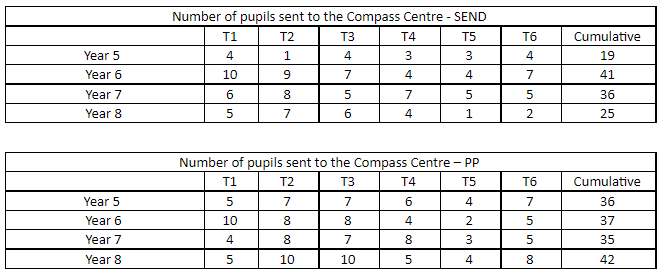 Suspensions have also fallen over the last academic year. Overall, we are 10 sessions less than 20-21 academic year despite School being closed to pupils due to COVID between 6/1/21 - 8/3/21.Attendance: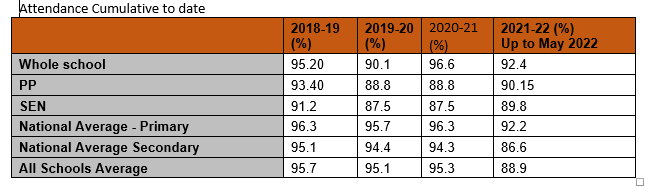 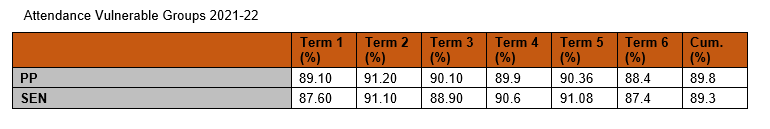 Our attendance figures are above national statistics.Interventions:Maths interventions took place weekly, led by Third Space Learning. These took place in addition to normal maths lessons. In total 43 pupils received online tuition, to a total of 399 hours cumulative learning time. Pupils that were involved in online tuition have a great increase in marks scored during their assessments showing the positive impact of the online tuition.  The success of this programme means we will again be offering access to online maths tuition for up to 75 pupils during 2022-2023. We also had some teacher led tuition taking place which had a significant impact on pupils’ average point score. In-school small group interventions also took place for reading and writing. This was led by a specialist teacher. 49 pupils received additional intervention in addition to normal literacy lessons. Working in group of approximately 6, groups focussed on core skills including retrieval and summarising of texts. A focus was also given to fluency and speed of reading. We also had 20 pupils receive online support from the NTP to support with reading. Due to this being in the summer term impact is hard to measure at this point. The pupils will continue with online tuition in the next academic year. SEND Engagement with learning:We have significantly changed the culture of SEND provision at school. The vast majority of SEND pupils now attend lessons and all access the curriculum alongside their peers. We have seen a term by term reduction in pupils with SEND being sent to the compass centre due to their needs being met in class. SEND Exclusion remained in line throughout the year. However, this data is weighted very heavily on some individual pupils. We have made significant changed to staffing for next year to help support these pupils. 